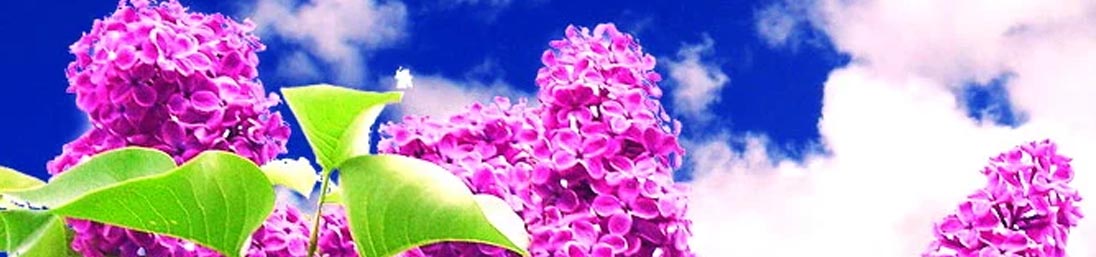 MAY2025